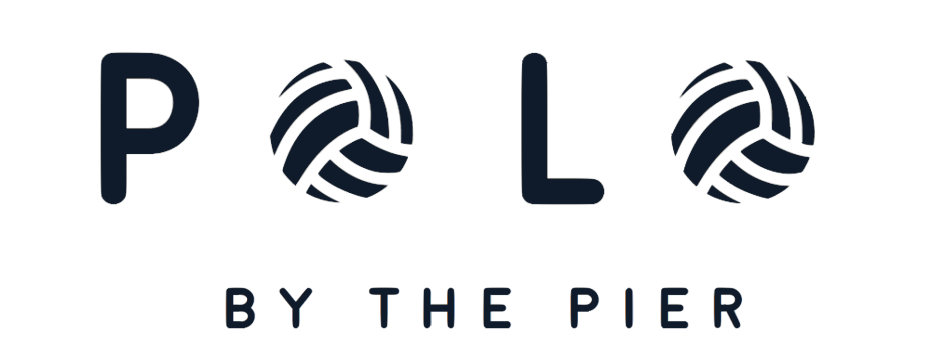 ‘On the day’ informationAll teams must sign in at the registration tent 30 minutes before their first game.Matches will consist of 2 x 10-minute halves, with a 4-minute half time break. Teams must be at the marshalling area on the pier 5 minutes before their scheduled game Refereeing & scoring of games will be arranged by the team managers from the previous game. Referees need to be competent and fair; scorers need to be vigilant. Finalists will be announced on the afternoon of the dayThere are a couple of essential things to note about the operating procedure of the day:We are under strict conditions from Parks Victoria to ensure no individuals jump off the pier.  As such, when entering the water, please use the ladder. Failure to do so will jeopardise future Polo by the Pier events. We ask that when you have down time between your games, try to practise social distancing. In addition, face masks are encouraged but not mandatory whenever you’re out of the water.Finally, due to time constraints, merchandise was unable to be secured in amounts that could be given away to everyone. However, there will be a very limited number of t-shirts available for purchase in addition to some bathers produced by Nut Huggerz in conjunction with Colours 4 Kara.